ProjektasVadovaudamasi Lietuvos Respublikos vietos savivaldos įstatymo 16 straipsnio 2 dalies 37 punktu, Lietuvos Respublikos nekilnojamojo turto mokesčio įstatymo 6 straipsnio 1 ir 2 dalimis, Pagėgių savivaldybės taryba  n u s p r e n d ž i a:1. Nustatyti 2020 metų mokestiniam laikotarpiui nekilnojamojo turto mokesčio tarifą:1.1. fiziniams ir juridiniams asmenims – 0,3 procento nekilnojamojo turto mokestinės vertės, išskyrus kitos paskirties inžinerinius statinius − atsinaujinančių išteklių energiją naudojančius energijos gamybos statinius (vėjo elektrinės, saulės šviesos energijos elektrinės, saulės šilumos energijos kolektoriai ir kiti); 1.2. kitos paskirties inžineriniams statiniams − atsinaujinančių išteklių energiją naudojantiems energijos gamybos statiniams (vėjo elektrinės, saulės šviesos energijos elektrinės, saulės šilumos energijos kolektoriai ir kiti) – 3,0 procentai nekilnojamojo turto mokestinės vertės;1.3. apleistam arba neprižiūrimam nekilnojamajam turtui – 3,0 procentai nekilnojamojo turto mokestinės vertės.2. Sprendimą paskelbti Teisės aktų registre ir Pagėgių savivaldybės interneto svetainėje www.pagegiai.lt.Šis sprendimas gali būti skundžiamas Regionų apygardos administracinio teismo Klaipėdos rūmams (Galinio Pylimo g. 9, 91230 Klaipėda) Lietuvos Respublikos administracinių bylų teisenos įstatymo nustatyta tvarka per 1 (vieną) mėnesį nuo sprendimo paskelbimo dienos. SUDERINTA:Lumpėnų seniūnijos seniūnė,einanti administracijos direktoriaus pareigas		     Danguolė Mikelienė		           	Dokumentų valdymo ir teisės skyriausvyriausiasis specialistas                                                                           Valdas Vytuvis                                    Civilinės metrikacijos ir viešosios tvarkos skyriaus vyriausioji specialistė − kalbos ir archyvo tvarkytoja                             Laimutė MickevičienėParengė Turto ir ūkio skyriaus vedėjasBronislovas BudvytisPagėgių savivaldybės tarybosveiklos reglamento2 priedasSPRENDIMO PROJEKTO „dėl nekilnojamojo turto mokesčio tarifo 2020 metŲ MOKESTINIAM LAIKOTARPIUI nustatymo“AIŠKINAMASIS RAŠTAS______2019 05 14_______Parengto projekto tikslai ir uždaviniaiVadovaujantis Lietuvos Respublikos nekilnojamojo turto mokesčio įstatymu, Savivaldybės taryba iki einamojo mokestinio laikotarpio birželio 1 dienos turi nustatyti konkretų mokesčio tarifą, kuris galios Savivaldybės teritorijoje nuo kito mokestinio laikotarpio pradžios. Savivaldybės tarybai siūloma  diferencijuoti mokesčio tarifus, atsižvelgiant į nekilnojamojo turto paskirtįKaip šiuo metu yra sureguliuoti projekte aptarti klausimaiLietuvos Respublikos nekilnojamojo turto mokesčio įstatyme numatyta, kad mokesčio tarifas gali būti nuo 0,3 procento iki 3 procentų nekilnojamojo turto mokestinės vertės. 3.  Kokių teigiamų rezultatų laukiamaPriėmus sprendimą tikimasi, surinkti į biudžetą pajamas iš turto mokesčio.Galimos neigiamos priimto projekto pasekmės ir kokių priemonių reikėtų imtis, kad tokių pasekmių būtų išvengta.	_Kokius galiojančius aktus (tarybos, mero, savivaldybės administracijos direktoriaus) reikėtų pakeisti ir panaikinti, priėmus sprendimą pagal teikiamą projektą.	_Jeigu priimtam sprendimui reikės kito tarybos sprendimo, mero potvarkio ar administracijos direktoriaus įsakymo, kas ir kada juos turėtų parengti.Turto ir ūkio skyrius Ar reikalinga atlikti sprendimo projekto antikorupcinį vertinimąReikalingas.Sprendimo vykdytojai ir įvykdymo terminai, lėšų, reikalingų sprendimui įgyvendinti, poreikis (jeigu tai numatoma – derinti su Finansų skyriumi)Nekilnojamojo turto mokestį administruoja Valstybinė mokesčių inspekcijaProjekto rengimo metu gauti specialistų vertinimai ir išvados, ekonominiai apskaičiavimai (sąmatos)  ir konkretūs finansavimo šaltiniai                   _ Projekto rengėjas ar rengėjų grupė.Turto ir ūkio skyriaus vedėjas Bronislovas BudvytisKiti, rengėjo nuomone,  reikalingi pagrindimai ir paaiškinimai.Turto ir ūkio skyriaus vedėjas                                                               Bronislovas Budvytis             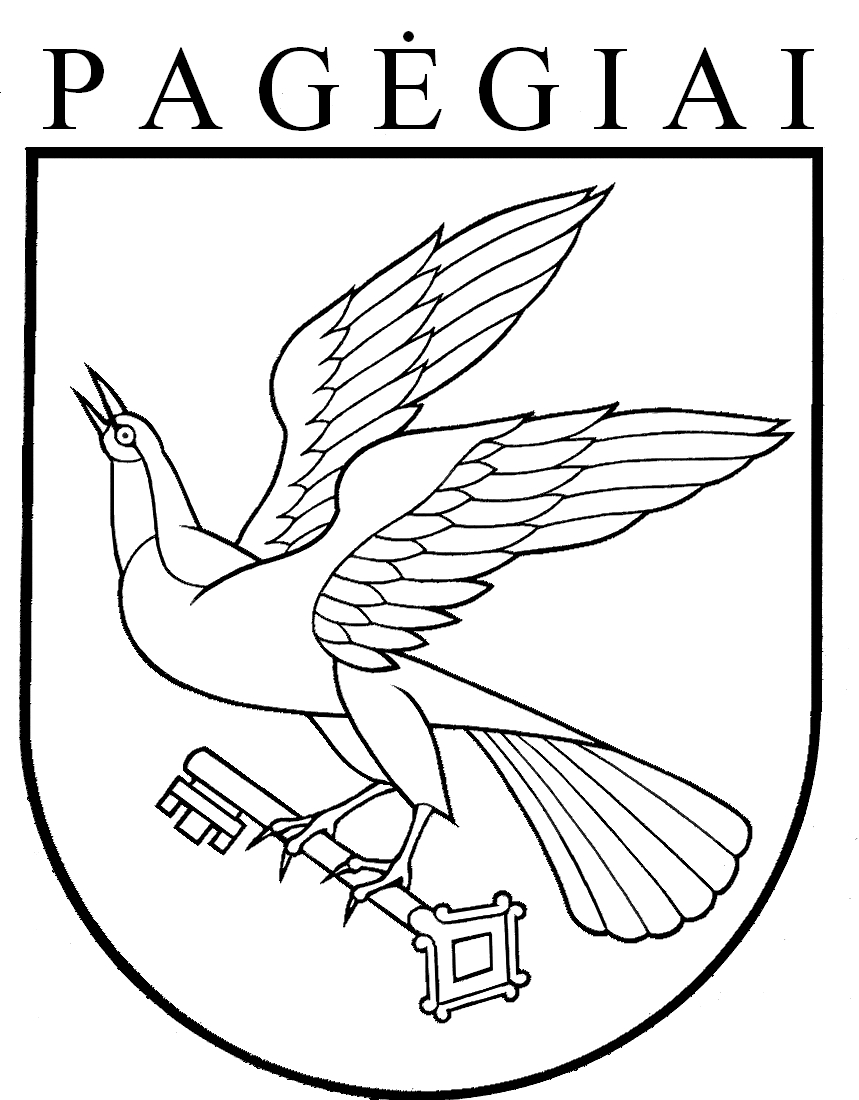 Pagėgių savivaldybės tarybasprendimasdėl nekilnojamojo turto mokesčio tarifo 2020 metŲ MOKESTINIAM LAIKOTARPIUI nustatymo2019 m. gegužės 14 d. Nr. T1-91Pagėgiai